О внесении изменений в постановление администрации г. Канска от 14.04.2015 № 591 В целях улучшения взаимодействия структурных подразделений администрации города Канска, осуществляющих мероприятия, связанные с внешним обликом городского пространства, руководствуясь статьями 30, 35 Устава города Канска, ПОСТАНОВЛЯЮ:  1. Внести в Постановление администрации г. Канска от 14.04.2015 № 591 «Об утверждении типовой формы согласования земельного участка и отмене постановления от 01.03.2011 № 200» следующие изменения:1.1.В приложении 1, приложении 2, приложении 3 к Постановлению таблицу изложить в новой редакции, согласно приложению к настоящему постановлению.2. Ведущему специалисту отдела культуры администрации г. Канска (Н.А. Велищенко) разместить настоящее постановление в газете «Канский вестник» и на официальном сайте администрации города Канска в сети Интернет.3. Контроль за исполнением настоящего постановления возложить на Управление архитектуры и инвестиций администрации города Канска.4. Постановление вступает в силу со дня официального опубликования.Глава города Канска                                                                              А.М. БересневПриложение к Постановлениюадминистрации города Канскаот 25.02.2019 г. № 148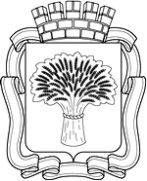 Российская ФедерацияАдминистрация города Канска
Красноярского краяПОСТАНОВЛЕНИЕРоссийская ФедерацияАдминистрация города Канска
Красноярского краяПОСТАНОВЛЕНИЕРоссийская ФедерацияАдминистрация города Канска
Красноярского краяПОСТАНОВЛЕНИЕРоссийская ФедерацияАдминистрация города Канска
Красноярского краяПОСТАНОВЛЕНИЕ25.02.2019 г.№148 Согласующие организации города КанскаДата согласованияФ.И.О. руководителя согласующей организацииОтметка о согласовании или мотивированном отказе, подпись должностного лица1. Управление архитектуры и инвестиций администрации города Канскамкр. 4-й Центральный, 22, тел.3-28-652.  «КУМИ г. Канска»мкр. 4-й Центральный, 22, тел. 2-19-303. Управление строительства и жилищно-коммунального хозяйства администрации города Канска Ул. Ленина 4/1, тел. 3-00-714.   МКУ "Служба заказчика"Ул. Ленина 4/1, тел. 2-70-185. Инженерные коммуникации:- ПО ВЭС филиала ОАО «МРСК Сибири» «Красноярскэнерго»Ул. Кобрина, 26, тел. 2-19-59- ООО «Водоканал-Сервис»Мкр. 4-й Центральный, 33б, тел. 2-18-20, 2-14-17АО «КрасЭко» Восточный филиалУл. Высокая, 10/1, тел. 2-70-37АО «Гортепло»Ул. Эйдемана, 7 пом.1, тел. 2-98-02- ООО «Канская ТЭЦ» ул. 40 лет Октября, 58 тел. 2-39-01ООО «Тепло-Сбыт-Сервис»Ул. Красноярская, 13 стр. 2 тел. 2-29-50Красноярский филиал ОАО «Ростелеком», ул. Ленина, 3/1, тел. 3-17-17